Secretary GeneralITU WTSA Resolutions / A-Series Recommendations Proposals from Members (ver.3.0)1. APT-WTSA Resolution Tracking Table .
* Note : based on the TD852(Rev.3)/TSAG https://www.itu.int/md/T17-TSAG-200921-TD-GEN-0852/en 2. APT-WTSA A-series Recommendation Tracking Table * Note : based on the TD852(Rev.3)/TSAG https://www.itu.int/md/T17-TSAG-200921-TD-GEN-0852/en 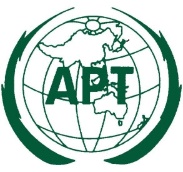 ASIA-PACIFIC TELECOMMUNITYDocument No.:APT WTSA20-4/TMP-01(Rev.)The 4th Meeting of the APT Preparatory Groupfor WTSA-20 (APT WTSA20-4)Document No.:APT WTSA20-4/TMP-01(Rev.)16 – 20 November 202020 November 2020Res.TitleWGWTSA20-2WTSA20-2WTSA20-3WTSA20-3Virtual 
interim meetingsWTSA20-4WTSA20-4Remarks*“___” means draftRes.TitleWGINP. No.*OutcomesINP. No.*OutcomesVirtual 
interim meetingsINP. No.*OutcomesRemarks*“___” means draft1Rules of procedure of the ITU Telecommunication Standardization Sector1INP-16(MOD)INP-23(MOD)TMP-14 (Rev.1) (MOD)INP-20(MOD)OUT-07(MOD)TMP-20(MOD)ATU (MOD)IAP (MOD)ECP (MOD)RCC (MOD)2ITU Telecommunication Standardization Sector study group responsibility and mandates2INP-20(MOD)Candidate draft PACPINP-19INP-24INP-52INP-62INP-65TMP-17 INP-14INP-22INP-23OUT-28(MOD)TMP-24(MOD)Arab (MOD)RCC (MOD)7Collaboration with the International Organization for Standardization and the International Electrotechnical Commission1Arab (MOD)11Collaboration with the Postal Operations Council of the Universal Postal Union in the study of services concerning both the postal and the telecommunication sectors1IAP (SUP)18Principles and procedures for the allocation of work to, and strengthening coordination and cooperation among, the ITU Radiocommunication, ITU Telecommunication Standardization and ITU Telecommunication Development Sectors1INP-13(MOD)OUT-08 (MOD)TMP-13 (MOD)ATU (MOD)IAP (MOD)RCC (MOD)20Procedures for allocation and management of international telecommunication numbering, naming, addressing and identification resources3Arab (MOD)ATU (MOD)ECP (MOD)IAP (MOD)22Authorization for the Telecommunication Standardization Advisory Group to act between world telecommunication standardization assemblies1INP-17(MOD)OUT-05 (MOD)TMP-09(MOD)ATU (MOD)IAP (MOD)ECP (MOD)29Alternative calling procedures on international telecommunication networks3Arab (MOD)ATU (MOD)ECP (MOD)31Admission of entities or organizations to participate as Associates in the work of the ITU Telecommunication Standardization Sector1ATU (MOD)32Strengthening electronic working methods for the work of the ITU Telecommunication Standardization Sector1INP-18(MOD)OUT-06 (MOD)TMP-10(MOD)ATU (MOD)IAP (SUP)34Voluntary contributions135Appointment and maximum term of office for chairmen and vice-chairmen of study groups of the Telecommunication Standardization Sector and of the Telecommunication Standardization Advisory Group1INP-16(SUP)TMP-11 (Rev.1) (SUP)OUT-05(SUP)TMP-05(SUP)ATU (SUP)IAP (SUP)ECP (SUP)RCC (SUP)40Regulatory aspects of the work of the ITU Telecommunication Standardization Sector1Arab (MOD)ATU (MOD)ECP (MOD)IAP (MOD)43Regional preparations for world telecommunication standardization assemblies1ATU (MOD)ECP (MOD)RCC (MOD)44Bridging the standardization gap between developing and developed countries1Arab (MOD)ATU (MOD)IAP (MOD)RCC (MOD)45Effective coordination of standardization work across study groups in the ITU Telecommunication Standardization Sector and the role of the ITU Telecommunication Standardization Advisory Group1INP-17(SUP)OUT-07 (SUP)TMP-12(SUP)ATU (SUP)ECP (SUP) IAP (SUP)47Country code top-level domain names348Internationalized (multilingual) domain names3ECP (MOD)49ENUM3Arab (MOD)50Cybersecurity3INP-11(MOD)INP-21(MOD)INP-38(MOD)Candidate draft PACPINP-54(MOD)INP-58(MOD)TMP-37(MOD)TMP-11(MOD)TMP-01(MOD)INP-08(MOD)OUT-16(MOD)TMP-27(MOD)Arab (MOD)ATU (MOD)ECP (MOD)IAP (MOD)RCC (MOD)52Countering and combating spam3INP-12(MOD)INP-31(MOD)Candidate draft PACPINP-29(MOD)INP-39(MOD)INP-59(MOD)TMP-19(MOD)TMP-09(MOD)INP-09(MOD)OUT-14(MOD)TMP-08(MOD)Arab (MOD)RCC (MOD)54Creation of, and assistance to, regional groups1ATU (MOD)Arab (MOD)IAP (MOD)ECP (MOD)RCC (MOD)55Promoting gender equality in ITU Telecommunication Standardization Sector activities1INP-60(MOD)OUT-11(MOD)TMP-15 (Rev.1) (MOD)INP-10(MOD)INF-01(MOD)OUT-04(MOD)TMP-04(MOD)ATU (MOD)58Encouraging the creation of national computer incident response teams, particularly for developing countries3INP-13(MOD)Candidate draft PACPINP-38(MOD)TMP-28 (Rev.1) (MOD)TMP-15(MOD)OUT-23(MOD)TMP-28(MOD)ATU (MOD)59Enhancing participation of telecommunication operators from developing countries3Arab (MOD)ATU (MOD / SUP)IAP (SUP)60Responding to the challenges of the evolution of the identification/numbering system and its convergence with IP-based systems/networks3INP-30(MOD)Candidate draft PACPINP-26(MOD)INP-44(MOD)TMP-07 (Rev.2) (MOD)TMP-08(MOD)INP-29(MOD)OUT-13(MOD)TMP-09(MOD)ATU (MOD) ECP (MOD)61Countering and combating misappropriation and misuse of international telecommunication numbering resources3ECP (MOD)IAP (MOD)RCC (MOD)62Dispute settlement164Internet protocol address allocation and facilitating the transition to and deployment of IPv63INP-17(MOD)Candidate draft PACPINP-14(MOD)INP-53(MOD)TMP-35(MOD)TMP-05(MOD)INP-11(MOD)OUT-11(MOD)TMP-16(MOD)ECP (MOD) IAP (MOD)65Calling party number delivery, calling line identification and origin identification3ATU (MOD)Arab (MOD)66Technology Watch in the Telecommunication Standardization Bureau1IAP (SUP)67Use in the ITU Telecommunication Standardization Sector of the languages of the Union on an equal footing1INP-34(MOD)Candidate draft PACPINP-21(MOD)TMP-05 (Rev.1) (MOD)INP-21(MOD)OUT-06(MOD)TMP-15(MOD)ATU (MOD)ECP (MOD)RCC (MOD)68Evolving role of industry in the ITU Telecommunication Standardization Sector1ATU (MOD)69Non-discriminatory access and use of Internet resources370Telecommunication/information and communication technology accessibility for persons with disabilities1RCC (MOD)72Measurement and assessment concerns related to human exposure to electromagnetic fields3INP-27(MOD)INP-46(MOD)TMP-34(MOD)TMP-02(MOD)OUT-20(MOD)TMP-17(MOD)ATU (MOD)Arab (MOD)ECP (MOD)IAP (MOD)RCC (MOD)73Information and communication technologies, environment and climate change3INP-47(MOD)TMP-30(MOD)TMP-01(MOD)OUT-19(MOD)TMP-18(MOD)ATU (MOD)ECP (MOD)IAP (MOD)RCC (MOD)74Admission of Sector Members from developing countries in the work of the ITU Telecommunication Standardization Sector1ATU (MOD)75The ITU Telecommunication Standardization Sector's contribution in implementing the outcomes of the World Summit on the Information Society, taking into account the 2030 Agenda for Sustainable Development1ATU (MOD)ECP (MOD)RCC (MOD)76Studies related to conformance and interoperability testing, assistance to developing countries, and a possible future ITU Mark programme3INP-29(MOD)Candidate draft PACPINP-25(MOD)INP-43(MOD)OUT-13(MOD)TMP-20(MOD)ATU (MOD)Arab (MOD)IAP (MOD)77Enhancing the standardization work in the ITU Telecommunication Standardization Sector for software-defined networking3INP-37(MOD)Candidate draft PACPINP-36(MOD)INP-49(MOD)TMP-33 (Rev.1)(MOD)TMP-10 (MOD)TMP-04(MOD)INP-28(MOD)OUT-18(MOD)TMP-29(MOD)IAP (SUP)78Information and communication technology applications and standards for improved access to e-health services2INP-18(MOD)Candidate draft PACPINP-10(MOD)INP-31(MOD)INP-63(MOD)TMP-23TMP-19(MOD)INP-33(MOD)OUT-27(MOD)TMP-06(MOD)79The role of telecommunications/information and communication technologies in handling and controlling e-waste from telecommunication and information technology equipment and methods of treating it3INP-12(MOD)OUT-15(MOD)TMP-31(MOD)ATU (MOD)RCC (MOD)80Acknowledging the active involvement of the membership in the development of ITU Telecommunication Standardization Sector deliverables183Evaluation of the implementation of resolutions of the World Telecommunication Standardization Assembly184Studies concerning the protection of users of telecommunication/information and communication technology services3INP-14(MOD)Candidate draft PACPINP-45(MOD)INP-64(MOD)TMP-29(MOD)TMP-06(MOD)TMP-03(MOD)INP-12(MOD)OUT-17(MOD)TMP-10(MOD)IAP (MOD)85Strengthening and diversifying the resources of the ITU Telecommunication Standardization Sector1Arab (MOD)86Facilitating the implementation of the Smart Africa Manifesto187Participation of the ITU Telecommunication Standardization Sector in the periodic review and revision of the International Telecommunication Regulations1ATU (MOD)RCC (MOD)88International mobile roaming3INP-11(MOD)INP-15(MOD)TMP-27(MOD)TMP-14 (Rev.1)(MOD)OUT-26(MOD)TMP-11(MOD)ATU (MOD)89Promoting the use of information and communication technologies to bridge the financial inclusion gap3INP-61(MOD)TMP-32 (Rev.1) (MOD)TMP-16(MOD)OUT-24(MOD)TMP-33(MOD)ATU (MOD)90Open source in the ITU Telecommunication Standardization Sector1IAP (SUP)RCC (MOD)91Enhancing access to an electronic repository of information on numbering plans published by the ITU Telecommunication Standardization Sector1ECP (MOD)IAP (MOD)RCC (MOD)92Enhancing the standardization activities in the ITU Telecommunication Standardization Sector related to non-radio aspects of international mobile telecommunications3INP-22 (MOD)INP-36(MOD)Candidate draft PACPINP-35(MOD)INP-48(MOD)TMP-21 (Rev.3) (MOD)TMP-07(MOD)INP-30(MOD)OUT-12(MOD)TMP-12(MOD)ATU (MOD) RCC (MOD)93Interconnection of 4G, IMT-2020 networks and beyond3INP-15(MOD)Candidate draft PACP94Standardization work in the ITU Telecommunication Standardization Sector for cloud-based event data technology395ITU Telecommunication Standardization Sector initiatives to raise awareness on best practices and policies related to service quality3INP-55(MOD)TMP-36(MOD)TMP-03(MOD)OUT-21(MOD)TMP-30(MOD)ATU (MOD)96ITU Telecommunication Standardization Sector studies for combating counterfeit telecommunication/information and communication technology devices3INP-35(MOD)Candidate draft PACPINP-33(MOD)INP-41(MOD)TMP-25(MOD)TMP-04(MOD)OUT-22(MOD)TMP-13(MOD)ATU (MOD)IAP (MOD)97Combating mobile telecommunication device theft3INP-35(MOD)Candidate draft PACPINP-34(MOD)INP-42(MOD)TMP-26(MOD)TMP-12(MOD)INP-13(MOD)OUT-15(MOD)TMP-14(MOD)ATU (NOC or MOD)IAP (MOD)98Enhancing the standardization of Internet of things and smart cities and communities for global development3INP-19(MOD)INP-32(MOD)Candidate draft PACPINP-30(MOD)INP-40(MOD)INP-66(MOD)TMP-16(MOD)TMP-13(MOD)TMP-02(MOD)OUT-25(MOD)TMP-31(MOD)Arab (MOD)ATU (MOD)IAP (MOD) RCC (MOD)NewITU-T’s role in facilitating the use of ICTs to prevent the spread of global pandemics2INP-23(ADD)Candidate draft PACPINP-57(ADD)TMP-22 (Rev.1) (ADD)TMP-18(ADD)INP-15(ADD)INP-26(ADD)OUT-29(ADD)TMP-07(ADD)NewStrengthening ITU-T Standardization Activities using AI Technologies 2INP-24(ADD)Candidate draft PACPINP-50(ADD)INP-56 (ADD)TMP-18(ADD)TMP-20 (ADD)INP-16(ADD)INP-25(ADD)[OUT-31](ADD)TMP-36(ADD)NewEnhancing the Standardization of Machine Vision2INP-33(ADD)Candidate draft PACPNP-32(ADD)TMP-40TMP-21NewEnhancing the standardization activities of quantum information technology2INP-28(ADD)INP-07(ADD)INP-24(ADD)[OUT-32](ADD)TMP-22(ADD)NewEnhancing the study and standardization activities in the ITU Telecommunication Standardization Sector for the Future Network Evolution supporting Vertical Applications2INP-37(ADD)INP-27(ADD)TMP-35(ADD)NewEnabling Open and Shared Resources for Equitable Access to AI/ML VIA Networks2INP-51(ADD)INP-31(ADD)TMP-23(ADD)NewEffectiveness of ITU-TIAP (ADD)NewThe importance of industry engagement in the work of the ITU-TIAP (ADD)New ICT role in early detection global pandemicATU (ADD)New SMART cable systemsECP (ADD)NewHarmonized emergency Call number for AfricaATU (ADD)NewNew study question OTTATU (ADD)NewEmerging Technologies (AI, Blockchain, etc)ATU (ADD)NewBig dataATU (ADD)Rec.TitleWGWTSA20-2WTSA20-2WTSA20-3WTSA20-3Virtual 
interim meetingsWTSA20-4WTSA20-4Remarks*“___” means draftRec.TitleWGINP. No.*OutcomesINP. No.*OutcomesVirtual 
interim meetingsINP. No.*OutcomesRemarks*“___” means draftA.1Working methods for study groups of the ITU Telecommunication Standardization Sector1INP-27(MOD)Candidate draft PACPINP-20(MOD)TMP-06 (Rev.2) (MOD)INP-17(MOD)OUT-08(MOD)TMP-25(MOD)ATU (MOD) ECP (MOD)A.2Presentation of contributions to the ITU Telecommunication Standardization Sector1ECP (MOD)A.4Communication process between the ITU Telecommunication Standardization Sector and forums and consortia1A.5Generic procedures for including references to documents of other organizations in ITU-T Recommendations1ECP (MOD)A.6Cooperation and exchange of information between the ITU Telecommunication Standardization Sector and national and regional standards development organizations1A.7Focus groups: Establishment and working procedures1INP-22(MOD)TMP-08 (Rev.2) (MOD)INP-18(MOD)OUT-09(MOD)TMP-19(MOD)ECP (MOD)IAP (MOD)A.8Alternative approval process for new and revised  ITU-T Recommendations1INP-23(MOD)TMP-04 (Rev.1) (MOD)INP-19(MOD)OUT-10 (MOD)TMP-21(MOD)ECP (MOD)A.11Publication of ITU-T Recommendations and World Telecommunication Standardization Assembly proceedings1A.12Identification and layout of ITU-T Recommendations1A.13Supplements to ITU-T Recommendations1ATU (MOD)A.23Collaboration with the International Organization for Standardization (ISO) and the International Electrotechnical Commission (IEC) on information technology1A.25Generic procedures for incorporating text between ITU-T and other organizations1ATU (MOD)A.31Guidelines and coordination requirements for the organization of ITU-T workshops and seminars1Supplement 2Guidelines on interoperability experiments1Supplement 3IETF and ITU-T collaboration guidelines1Supplement 4Supplement on guidelines for remote participation1Supplement 5Guidelines for collaboration and exchange of information with other organizations1